                    O Z N Á M E N I E       Oznamujeme obyvateľom , že čerpanie riadnej                                dovolenky  počas sviatkov bude od                      21.12.2020 –  03.01.2021                v súrnych prípadoch: 0903693513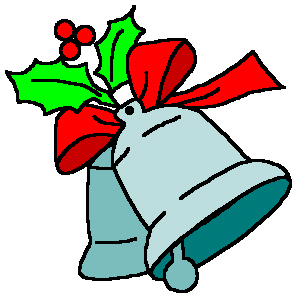                     É R T E S Í T É S Tudatjuk a lakossággal , hogy  szabadságmerítés  miatt     2020. december 21-től – 2021. január  3-ig                                                       a községi hivatal zárva lesz.                     sürgős  esetben  tel: 0903693513